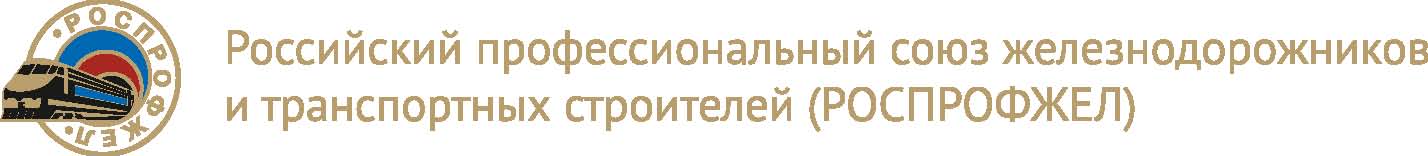 Об утверждении Концепции информационной политики РОСПРОФЖЕЛи Стандарта информационного обеспечения членов ПрофсоюзаВ целях укрепления авторитета Профсоюза, мотивации профсоюзного членства, повышения эффективности информационной работы, ускорения цифровизации профсоюзной деятельности Центральный комитет Российского профессионального союза железнодорожников и транспортных строителей (РОСПРОФЖЕЛ)ПОСТАНОВЛЯЕТ:1. Утвердить Концепцию информационной политики Российского профессионального союза железнодорожников и транспортных строителей (РОСПРОФЖЕЛ) (Приложение №1) и Стандарт информационного обеспечения членов Профсоюза (Приложение №2). 2. Профсоюзным органам дорожных территориальных, территориальных организаций Профсоюза обеспечить безусловное выполнение требований и положений Концепции информационной политики РОСПРОФЖЕЛ и Стандарта информационного обеспечения членов Профсоюза.3. Считать утратившими силу Концепцию информационной политики Российского профессионального союза железнодорожников и транспортных строителей, принятую 28.10.2009 года (IX Пленум ЦК Профсоюза) и единый Стандарт информационного обеспечения членов РОСПРОФЖЕЛ, принятый Постановлением Президиума Профсоюза 03.02.2010 года № 24.52. 5. Контроль за исполнением настоящего Постановления возложить на Первого заместителя Председателя Профсоюза Чернова С.И.Председатель Профсоюза						ЧЕРНОГАЕВ С.И.Приложение №1к Постановлению ЦК Профсоюзаот 15.04.2022 г. (III Пленум)КОНЦЕПЦИЯ ИНФОРМАЦИОННОЙ ПОЛИТИКИРОССИЙСКОГО ПРОФЕССИОНАЛЬНОГО СОЮЗА ЖЕЛЕЗНОДОРОЖНИКОВ И ТРАНСПОРТНЫХ СТРОИТЕЛЕЙ (РОСПРОФЖЕЛ)I. Общие положенияКонцепция информационной политики РОСПРОФЖЕЛ (далее – Концепция) разработана на основе прав, предоставленных Конституцией Российской Федерации, Гражданским кодексом Российской Федерации, Федеральным законом  от 12.01.1996 г. № 10-ФЗ  «О профессиональных союзах, их правах и гарантиях деятельности», в соответствии с Законом Российской Федерации от 27.12.1991 г. № 2124-1 «О средствах массовой информации», Федеральным законом от 27.07.2006 г. № 149-ФЗ «Об информации, информационных технологиях и о защите информации», а также другими федеральными законами, нормативными правовыми актами Российской Федерации, содержащими нормы, регулирующие отношения в сфере информации и печати, Уставом Профсоюза.  Концепция определяет цели, принципы, основные направления и формы реализации информационной политики Профсоюза.Концепция направлена на мотивацию профсоюзного членства, формирование позитивного имиджа Профсоюза в общественном сознании, повышение эффективности информационной работы, ускорение цифровизации профсоюзной деятельности.Концепция является основой для выработки единых подходов организаций Профсоюза по организации и практическому осуществлению взаимодействия со средствами массовой информации; формирования единой информационной и издательской политики; развития и совершенствования работы собственных информационных ресурсов. Положения Концепции являются обязательной основой при разработке нормативных документов, регламентирующих информационную работу профсоюзных организаций РОСПРОФЖЕЛ: ежегодных планов работы, программ, должностных инструкций информационных работников и методических рекомендаций для профсоюзных активистов, а также иных документов по информационной тематике.II. Основные понятияИнформационная политика Профсоюза – комплекс мер нормативно-правового, финансово-экономического, организационно-управленческого, информационно-издательского, аналитического, кадрового, научного, творческого и иного характера, реализуемых Профсоюзом для продвижения профсоюзной идеологии, решения профсоюзных задач в социально-трудовой сфере и роста общественного авторитета Профсоюза. Информационное обеспечение – распространение в средствах массовой информации, социальных сетях и по иным каналам связи информации о деятельности РОСПРОФЖЕЛ и профсоюзных организаций по решению задач в социально-трудовой сфере, взаимодействие с иными институтами общества, оказывающими влияние на формирование общественного мнения. Информационное взаимодействие профсоюзных организаций – системная организация подготовки информационных материалов и регулярного обмена ими на всех уровнях – от первичной профсоюзной организации до Центральногокомитета Профсоюза (далее – ЦК Профсоюза). Информационный работник – профсоюзный работник, прошедший соответствующую подготовку, осуществляющий трудовую деятельность по реализации информационной политики в профсоюзной организации.Цифровизация профсоюзной деятельности – комплекс мер по созданию электронных каналов коммуникации и электронных сервисов для членов Профсоюза, электронного персонифицированного учета членов Профсоюза, использования режима видеоконференцсвязи в работе профсоюзных выборных органов, применения дистанционных образовательных технологий и электронного обучения профактива, развития безбумажных технологий.  III. Цель и основные задачи информационной политики РОСПРОФЖЕЛЦелью информационной политики Профсоюза является укрепление и развитие профсоюзной деятельности через популяризацию его идей и рост его авторитета в обществе, усиление мотивации профсоюзного членства.Для достижения целей необходимо решить следующие задачи:- формирование общественного мнения в интересах работников и Профсоюза, привлечение внимания общества к проблемам, решения которых добивается Профсоюз, разъяснение стратегических целей и задач профсоюзного движения;-  формирование авторитета (имиджа) РОСПРОФЖЕЛ как основного и наиболее дееспособного профессионального союза в железнодорожной отрасли, транспортном строительстве, метрополитенах, учреждениях образования и здравоохранения и других организациях, где трудятся члены Профсоюза, как последовательно отстаивающего права трудящихся на всех уровнях;           - обеспечение бесперебойной работы оперативных каналов распространения информации о деятельности РОСПРОФЖЕЛ, институтах социального партнерства, об организации и проведении коллективных действий, их целях, задачах и результатах;-  обеспечение информационной связи между различными звеньями и уровнями профсоюзного движения, постоянной информированности профактива о деятельности профсоюзных органов;  -  обобщение и анализ информации о деятельности Профсоюза, изучение и распространение передового опыта по взаимодействию со средствами массовой информации (далее – СМИ), его популяризация с целью совершенствования форм и методов профсоюзной работы;-  повышение уровня информированности членов Профсоюза о социально - трудовых правах работников всех форм занятости и деятельности Профсоюзов по защите этих прав;- освоение новых инструментов агитации и пропаганды, наряду с производством собственных традиционных медиа продуктов;-  координация деятельности профсоюзных организаций всех уровней в сфере реализации информационной политики РОСПРОФЖЕЛ;- совершенствование системы подготовки и обучения информационных работников и активистов;  - вовлечение активных членов профсоюзов в информационную работу на всех уровнях профсоюзной структуры.IV. Основные принципы реализации информационной политики РОСПРОФЖЕЛИнформационная политика РОСПРОФЖЕЛ осуществляется в соответствии со следующими принципами:- объективного и качественного информирования членов Профсоюза и общественности о работе Профсоюза;- оперативности, достоверности, доступности информации и защиты персональных данных;-  учета интересов и потребностей каждого члена Профсоюза;- участия информационных работников и активистов в разработке и реализации приоритетных направлений информационной политики;-  социального партнёрства в сфере информационного взаимодействия;           - комплексного подхода при формировании и реализации информационной политики;           - обязательности взаимодействия профсоюзных организаций всех уровней при реализации информационной политики;       - практического овладения профактивом современными технологиями коммуникаций и распространения информации.- осуществление мониторинга, анализа и прогнозирования потребностей членов Профсоюза для выработки основных направлений деятельности РОСПРОФЖЕЛ;-  консолидация финансовых и иных средств для решения задач информационной политики Профсоюза;           -  объективной оценки результатов информационной работы.V. Приоритетные направления информационной политики РОСПРОФЖЕЛ Концепция в соответствии с целями, задачами и принципами информационной политики Профсоюза определяет приоритетные направления в следующих областях:- повышение престижа профсоюзного членства, в том числе через социальное партнерство, коллективные действия, PR-акции, социальную рекламу, формирующие позитивное отношение к Профсоюзу как организации, защищающей права и интересы членов Профсоюза; - формирование у членов Профсоюза уважения к трудовой дисциплине и к коллективу, солидарности, ответственности, чувства гордости за свою профессию и принадлежности к профсоюзному движению;            - цифровизация профсоюзной деятельности;            - развитие и активное использование собственных СМИ, в том числе электронных, улучшение качества информационных материалов;             - расширение взаимодействия с отраслевыми, профсоюзными и внешними СМИ для продвижения работы Профсоюза по всем направлениям его деятельности; распространение информации о положительном опыте работы профсоюзных организаций;           - организация информационных кампаний, участие в проведении кампаний в защиту прав профорганизаций и активистов, в поддержку акций профсоюзной солидарности;           - усиление работы в социальных сетях как одном из наиболее популярных, доступных и оперативных каналов донесения информации, в том числе через распространение в локальных сообществах актуальных материалов Профсоюза;           - расширение практики создания и распространения видеоматериалов по актуальным темам работы Профсоюза;           -  активное вовлечение Молодежных советов в процесс освоения и активного использования новых инструментов коммуникации, информационной и агитационной работы;            - совершенствование системы профессионального обучения и повышения квалификации информационных работников и информационных активистов на базе федеральных, региональных и отраслевых учебных центров;         -  организация площадок для обмена опытом информационной работы профсоюзов, в том числе через проведение тематических круглых столов, семинаров по обмену опытом, конкурсов, научно-практических конференций;         -  проведение агитационной и разъяснительной работы по истории профсоюзов, их целях, практике защиты трудовых прав работников, проведение встреч с ветеранами профсоюзного движения;        - анализ и распространение лучших практик организаций РОСПРОФЖЕЛ по ведению информационной работы, проведение соответствующих конкурсов.  Координацию информационной политики РОСПРОФЖЕЛ осуществляет Информационный центр Аппарата ЦК Профсоюза, действующий на основании Положения, утвержденного распоряжением Председателя Профсоюза.VI. Печатные органы РОСПРОФЖЕЛПечатными органами ЦКПрофсоюза являются газета «Сигнал» и журнал «Информационный вестник». По мере необходимости могут создаваться иные печатные органы РОСПРОФЖЕЛ.Газета «Сигнал» ориентирована прежде всего на членов Профсоюза, журнал «Информационный вестник» — на профсоюзный актив. Их обязательными подписчиками являются организации РОСПРОФЖЕЛ всех уровней. Ежегодный тираж профсоюзных изданий регламентируется специальным постановлением Президиума Профсоюза.   Газета «Сигнал» и журнал «Информационный вестник» размещаются в электронном виде на сайте ЦК Профсоюза, при необходимости – рассылаются по электронной почте и посредствам мессенджеров. VII. Реализация Концепции через механизмысоциального партнерстваВ целях эффективного развития системы социального партнерства в число принимаемых социальными партнерами обязательств в ходе коллективно-договорных кампаний по направлению информационной работы необходимо включать:         - информирование друг друга о принимаемых решениях по социально-трудовым вопросам;         - проведение информационной и разъяснительной работы, направленной на повышение социальной ответственности субъектов договоров и соглашений;         - информирование работников об изменениях, происходящих в трудовом законодательстве;        -  предоставление сторонами социального партнерства в согласованном порядке и объемах взаимной информации об экономическом положении организаций (их структурных подразделений), в том числе о состоянии рынка труда и количестве безработных, мерах государственной и отраслевой поддержки в области занятости, а также по вопросам, затрагивающим трудовые права и связанные с ними социально-экономические интересы членов Профсоюза;        - предоставление сторонами социального партнерства в согласованном порядке и объемах информационных ресурсов для публикации соответствующих материалов в профсоюзной, отраслевой и региональной прессе;          - организация информационно-разъяснительных кампаний о возможностях трудоустройства и профессионального обучения, в том числе в рамках разделов вакансий и публикаций на официальных сайтах социальных партнеров.  VIII. Цифровизация профсоюзной деятельностиЦифровизация профсоюзной деятельности проводится для совершенствования процессов взаимодействия с членами Профсоюза на основе цифровых технологий.Основные задачи Цифровизации:         - оптимизация взаимодействия профсоюзных органов с членами Профсоюза, в том числе адресности и сроков данного взаимодействия;          - совершенствование процессов работы органов Профсоюза и ее членских организаций с широким применением цифровых инструментов в качестве механизмов исполнения процессов;         - обеспечение информационной прозрачности деятельности выборных профсоюзных органов на всех уровнях организационной структуры Профсоюза;        - повышение эффективности деятельности выборных и штатных профсоюзных работников;- оптимизация использования средств профсоюзных бюджетовна внедрение информационных технологий и развитие электронных сервисов для членов Профсоюза.Цифровизация должна обеспечить члену Профсоюза возможность получать помощь профсоюзных органов любого уровня:         -  удаленно;         -  в автоматическом режиме;         -  комплексно, исходя из возникающих жизненных ситуаций;         - персонифицировано (с учетом их фактической нуждаемости).Цифровизация профсоюзной деятельности должна осуществляться на основе следующих принципов:- ориентации на потребности и интересы членов Профсоюза;-  перехода к возможности получения членом Профсоюза поддержки от профсоюзныхорганизаций всех уровней;- доступности для членов Профсоюза «цифрового» взаимодействия с профсоюзными организациями при условии сохранения офлайн-каналов взаимодействия;-  формализации и автоматизации внутренних процессов профсоюзных организаций;- использования передовых информационных технологий;-  оказания помощи членам Профсоюза посредством совместного использования единых информационных систем, баз данных;-  гибкости, масштабируемости и высокой доступности прикладных технических решений.Для реализации комплексного подхода к цифровизации профсоюзной деятельности РОСПРОФЖЕЛ считает важным для профсоюзныхорганизаций всех уровней стремиться к единым подходам в:        -  создании электронных каналов коммуникации с членами Профсоюза;        -  создании электронных сервисов для членов Профсоюза;        -  электронном персонифицированном учете членов Профсоюза;        -  работе с персональными данными членов Профсоюза;         -  использовании режима видеоконференцсвязи в работе профсоюзных органов;         -  применении дистанционных образовательных технологий и электронного обучения профактива;        - обеспечении мер информационной безопасности;        -  развитии безбумажных технологий во внутри профсоюзной работы. В рамках цифровизации профсоюзной деятельности РОСПРОФЖЕЛ:        -  разрабатывает и внедряет систему видеоконференцсвязи для обеспечения работы выборных профсоюзных органов любого уровня организационной структуры Профсоюза;       - ведёт ежегодный мониторинг и распространение положительного опыта профсоюзных организаций всех уровней в сфере цифровизации профсоюзной деятельности;      - развивает систему электронного документооборота с организациями Профсоюза;     -  развивает методическую и материально-техническую базу для построения электронных каналов коммуникации и электронных сервисов для членов профсоюзов, работы с персональными данными членов профсоюзов на базе электронных информационных ресурсов Профсоюза;     - развивает систему дистанционных образовательных технологий и электронного обучения профактива;       - развивает систему подготовки специалистов по цифровизации профсоюзной деятельности;      - отвечает за укомплектованность штатов аппаратов своих структурных подразделений специалистами в области цифровизации профсоюзной деятельности.IX. Показатели оценки эффективностиЭффективность информационной политики профсоюзной организации на любом уровне организационной структуры РОСПРОФЖЕЛ может быть оценена по следующим целевым показателям:           - наличие скоординированного информационного взаимодействия профсоюзныхорганизаций всех уровней;           - финансирование информационной работы;          - статистика посещаемости и вовлеченности аудитории сайта и страниц в социальных сетях;          - показатель цитируемости профсоюзных лидеров и число публикаций положительной тональности о деятельности Профсоюза в СМИ;         - охват членов Профсоюза и несоюзной целевой аудитории каналами распространения профсоюзной информации;         -  уровень «цифровой зрелости» – доступности цифрового взаимодействия (наличие контактной информации, форм обратной связи, «горячих линий», скорость получения обратной связи и т.п.) с органом профсоюзной организации для членов Профсоюза, степени внедрения цифровых технологий в профсоюзную работу; -  число участников профсоюзных акций и кампаний, в том числе в сети Интернет;                                     -  число обученных информационных работников и информационных активистов.Численные значения целевых показателей для оценки эффективности информационной политики утверждаются решением соответствующего выборного органа на каждом уровне профсоюзной структуры в рамках принятия им плана реализации Концепции на отчётный период. Приложение №2к Постановлению ЦК Профсоюзаот 15.04.2022 г. (III Пленум)СТАНДАРТ ИНФОРМАЦИОННОГО ОБЕСПЕЧЕНИЯЧЛЕНОВ ПРОФСОЮЗАСтандарт информационного обеспечения членов Профсоюза (далее –Стандарт) – набор информационных материалов, форм и методов информационной работы, определение ее периодичности и финансовому обеспечению в расчете на каждого члена Профсоюза.Стандарт способствует распространению идей профсоюзного движения и привлечению новых членов, а также объективному информированию членов Профсоюза о деятельности органов Российского профессионального союза железнодорожников и транспортных строителей (РОСПРОФЖЕЛ).Стандарт является неотъемлемой частью Концепции информационной политики РОСПРОФЖЕЛ и имеет обязательную силу для всех организаций Профсоюза. Стандарт содержит критерии оценки информационной работы Профсоюза, ее обязательные формы, содержание, объемы, периодичность и финансирование. 1. Организация реализации Стандарта информационного обеспечения членов Профсоюза1.1. На уровне высшего и центральных органовПрофсоюза:	Высший и центральные органы Профсоюза принимают организационные, управленческие и финансовые решения, необходимые для реализации положений Концепции.Центральный комитет Профсоюза координирует реализацию положений Концепции в целомпо профсоюзной структуре через работу Информационного центра Аппарата Центрального комитета Профсоюза (далее – ЦК Профсоюза) и печатные органы Профсоюза. В рамках реализации положений Концепции для обеспечения материалов и подготовки проектов решений к рассмотрению профсоюзными органами Информационный центр Аппарата ЦК Профсоюза:- координирует информационное взаимодействие профсоюзных организаций; - обеспечивает работу и содержательное наполнение сайта Профсоюза, страниц в социальных сетях, групп и чатов в мессенджерах, организовывает формирование блогерской сети Профсоюза и сообщества проводников информации о деятельности РОСПРОФЖЕЛ; -  разрабатывает предложения по совершенствованию информационной работы, вносит их на рассмотрение Президиума Профсоюза;  - анализирует выполнение профорганизациями исполнения данной Концепции; -  организует интервью, брифинги, пресс-конференции и выступления Председателя Профсоюза, его заместителей и представителей Профсоюза в средства[ массовой информации (далее – СМИ); - организует обмен опытом работы сотрудников профсоюзных СМИ, информационных работников и информационных активистов членских организаций Профсоюза;-  разрабатывает предложения по внедрению цифровых технологий в работу РОСПРОФЖЕЛ; -  проводит специальные конкурсы среди председателей первичных профсоюзных организаций (далее – ППО) и профактива с целью развития профсоюзных печатных СМИ и профсоюзных информационных ресурсов в сети Интернет;-  обеспечивает изготовление и распространение средств профсоюзной агитации: визуализированной информации, видео-, печатных материалов и другой информационной продукции, оказывает поддержку членским организациям в создании и распространении такой продукции;- направляет организациям Профсоюза для использования информационные материалы с сообщениями о профсоюзных акциях, статьями, комментариями, интервью, заявлениями профсоюзных органов; - оказывает методическую и практическую помощь профсоюзным организациям в реализации положений Концепции, в том числе в части работы с профсоюзными информационными ресурсами в сети Интернет, включая социальные сети;- участвует в обучении руководителей профсоюзных организаций информационной политики РОСПРОФЖЕЛ;- разрабатывает программы подготовки информационных работников и активистов.  1.2. На уровне дорожных территориальных профсоюзных организаций:Выборный коллегиальный орган дорожной территориальной организации (далее – Дорпрофжел)координирует информационную работу ворганизациях Профсоюза, входящих в её структуру.  В структурных организациях, где нет освобожденных профсоюзных работников, Дорпрофжел организует информационную работу при помощи собственной информационной структуры. В целях реализации этих функций Дорпрофжел: - принимает организационные и управленческие решения, необходимые для реализации положений Концепции;- принимает финансовые решения по согласованию и с последующим перераспределением средств ППО; - контролирует организацию информационной работы в своих структурных организациях, оказывает практическую помощь в этой работе, проверяет (не реже 1 раза в год) состояние информационной работы (включая состояние профсоюзных стендов, наличие и ведение каналов электронных коммуникаций с членами Профсоюза, подписки на печатные СМИ Профсоюза и центральную профсоюзную газету «Солидарность»); -  проводит единые информационные дни Профсоюза, встречи с членами Профсоюза на рабочих местах;- организует оперативную подготовку информационных материалов о деятельности профсоюзных организаций для использования в центральных и региональных печатных СМИ Профсоюза, на сайтах, социальных сетях, группах и чатах в мессенджерах; - организует изготовление и распространение визуализированной информации и видео материалов для распространения посредствам ресурсов Интернета; -  организует работу с обращениями и вопросами членов Профсоюза, в том числе на сайтах профсоюзных организаций и в социальных сетях;  - организует изготовление сувенирной продукции и продукции к памятным датам с символикой РОСПРОФЖЕЛ в полном соответствии с брендбуком Профсоюза;- организует публикацию материалов о деятельности профсоюзных организаций во внешних средствах массовой информации;- проводит смотры-конкурсы на лучшую постановку информационной работы, лучшие профсоюзные издания и стенды в организациях Профсоюза, входящих в её структуру.   2. Обязательные объемы и содержание информационной работы В целях совершенствования информационной работы в рамках единого стандарта устанавливаются исходя из общепринятых норм и практики следующие контрольные показатели в расчете на члена Профсоюза (группу, первичную организацию):- информационные дни, собрания, встречи — не менее одного раза в месяц;- газета «Сигнал» — один экземпляр на 10 членов Профсоюза;- журнал «Информационный вестник» — не менее двух экземпляров на ППО, не менее пяти экземпляров на дорожнуютерриториальную организацию Профсоюза;- стационарный информационный стенд Профсоюза, в том числе интерактивный (мультимедийная панель) — не менее одного на ППО, с регулярным (не менее одного раза в неделю) обновлением новостной, документальной, служебной, визуализированной, иллюстративной и иной информации. ЦЕНТРАЛЬНЫЙ КОМИТЕТ
ПОСТАНОВЛЕНИЕIII Пленум15 апреля 2022 года